Knaptoft OSSR sites, LGS sites and Wildlife Sites Note the LGS sites are proposals only at Sept  2015Legend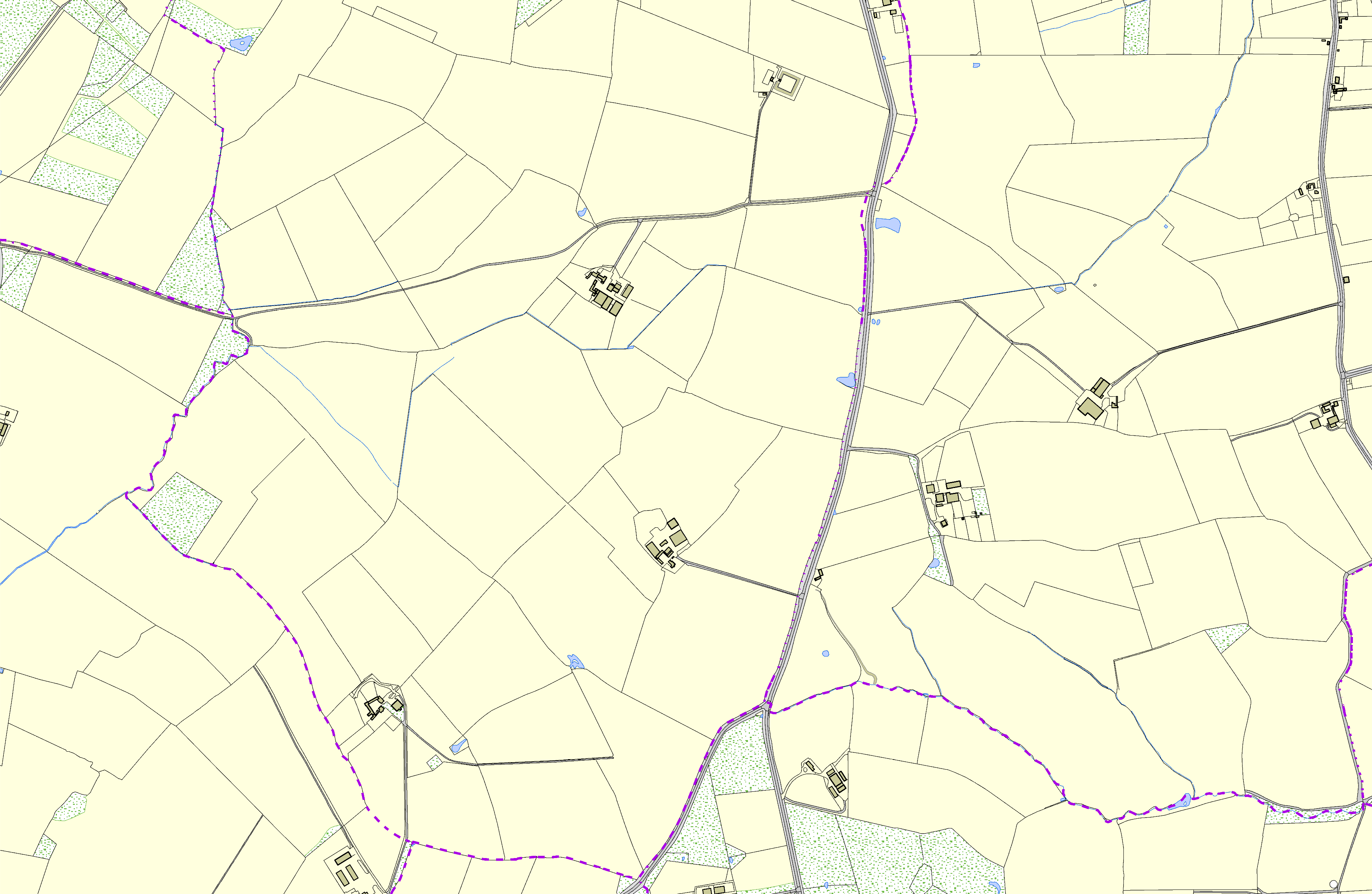 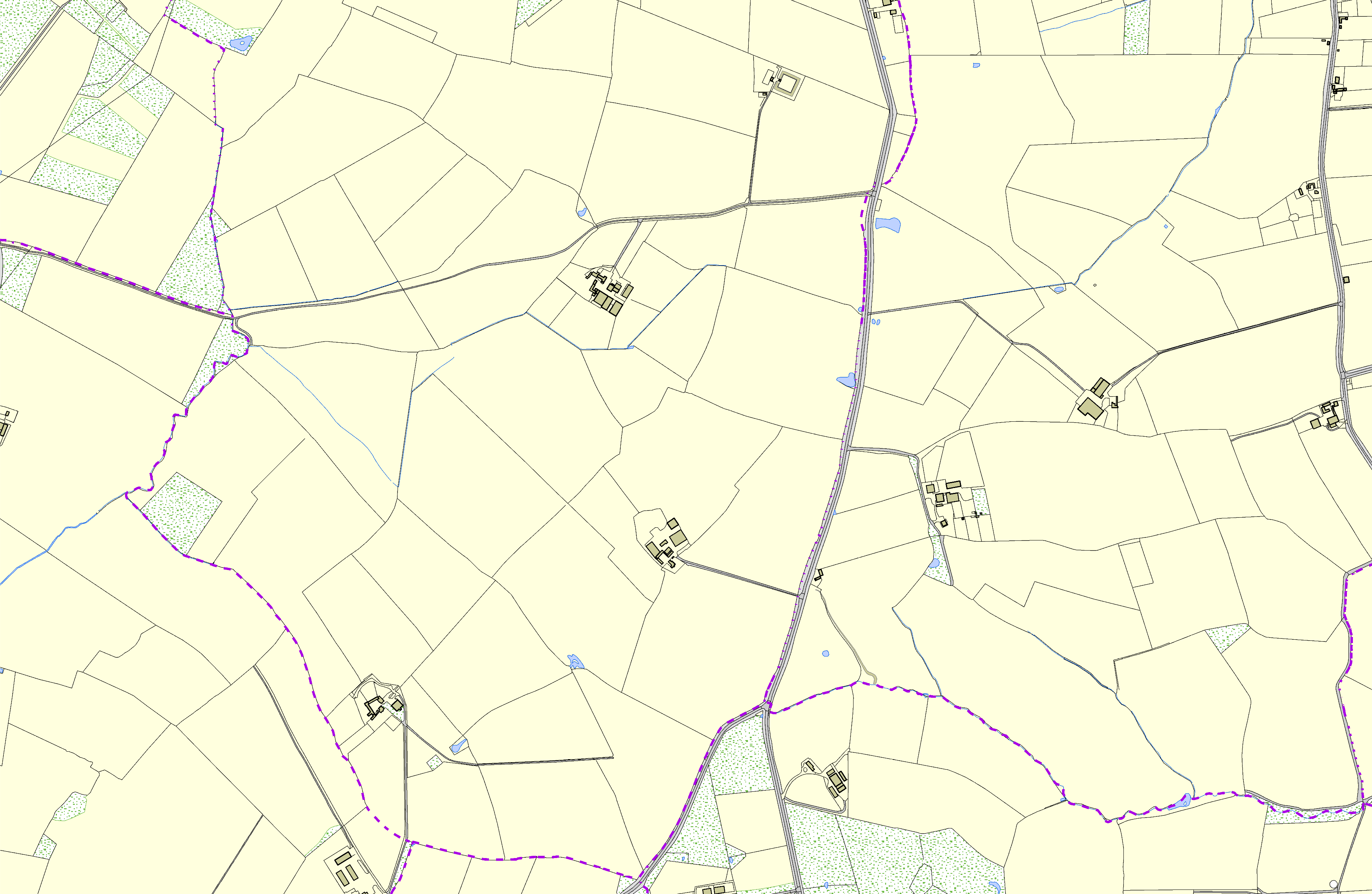 Not recommended for LGS Designation Recommended for LGS designation Wildlife SitesOpen Space, Sport and Recreation SitesOS MM BoundaryDESCTERM!!!!!!!!!!!!!!!!!!!! CountyDistrict Electoral Parish©Crown Copyright. All rights reserved.  Harborough District Council 100023843   2014